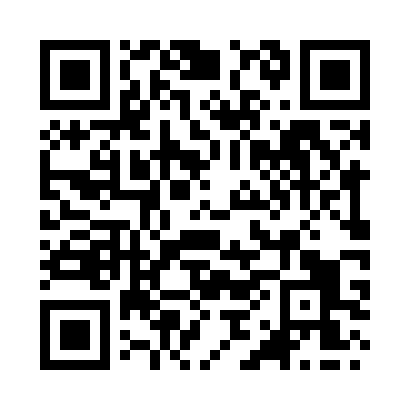 Prayer times for Harberton, Devon, UKMon 1 Jul 2024 - Wed 31 Jul 2024High Latitude Method: Angle Based RulePrayer Calculation Method: Islamic Society of North AmericaAsar Calculation Method: HanafiPrayer times provided by https://www.salahtimes.comDateDayFajrSunriseDhuhrAsrMaghribIsha1Mon3:135:081:196:529:2911:242Tue3:145:091:196:529:2911:243Wed3:145:101:196:529:2911:244Thu3:155:101:196:529:2811:245Fri3:155:111:206:529:2811:246Sat3:165:121:206:529:2711:237Sun3:165:131:206:529:2711:238Mon3:175:141:206:519:2611:239Tue3:175:151:206:519:2511:2310Wed3:185:161:206:519:2511:2211Thu3:185:171:206:509:2411:2212Fri3:195:181:216:509:2311:2213Sat3:205:191:216:509:2211:2114Sun3:205:201:216:499:2111:2115Mon3:215:211:216:499:2011:2016Tue3:215:221:216:489:1911:2017Wed3:225:231:216:489:1811:2018Thu3:235:251:216:479:1711:1919Fri3:235:261:216:469:1611:1820Sat3:245:271:216:469:1511:1821Sun3:255:281:216:459:1411:1722Mon3:255:301:216:449:1211:1723Tue3:265:311:216:449:1111:1624Wed3:275:321:216:439:1011:1525Thu3:275:341:216:429:0911:1526Fri3:285:351:216:419:0711:1427Sat3:295:361:216:419:0611:1228Sun3:325:381:216:409:0411:1029Mon3:345:391:216:399:0311:0730Tue3:375:411:216:389:0111:0431Wed3:405:421:216:379:0011:02